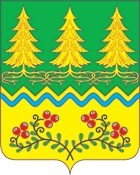 Об установлении размера дохода, приходящегося на каждого члена семьи, и стоимости имущества, находящегося в собственности членов семьи и подлежащего налогообложению, в целях признания граждан малоимущими и предоставления им по договорам социального найма жилых помещений муниципального жилищного фонда сельского поселения СергиноВ соответствии со статьёй 14 Жилищного кодекса Российской Федерации, статьёй 27 Закона Ханты-Мансийского автономного округа - Югры от 06.07.2005 N 57-оз «О регулировании отдельных жилищных отношений в Ханты-Мансийском автономном округе – Югре»:1. Установить:1.1. Среднемесячный доход на каждого члена семьи (одиноко проживающего гражданина) в размере, не превышающем полуторной величины минимального прожиточного уровня на душу населения, официально установленного в Ханты-Мансийском автономном округе - Югре.1.2. Предельную стоимость имущества, подлежащего налогообложению, приходящегося на каждого члена семьи (одиноко проживающего гражданина), в размере определяемом по формуле:С = НП х РЦ, гдеС - предельная стоимость имущества, находящегося в собственности членов семьи и подлежащего налогообложению, приходящегося на каждого члена семьи;НП - норма предоставления жилого помещенияРЦ - средняя рыночная стоимость  общей площади жилья, установленная Министерством регионального развития Российской Федерации для Ханты-Мансийского автономного округа - Югры.2. Не могут быть признаны малоимущими граждане, у которых:- размер среднемесячного совокупного дохода, приходящегося на каждого члена семьи (одиноко проживающего гражданина), больше полуторной величины прожиточного минимума, установленного в среднем на душу населения на дату принятия решения о признании граждан малоимущими и постановке на учет в качестве нуждающихся в жилом помещении, предоставляемом по договору социального найма;- стоимость имущества, находящегося в собственности членов семьи (одиноко проживающего гражданина) и подлежащего налогообложению, приходящегося на каждого члена семьи больше размера предельной стоимости.2. Настоящее постановление опубликовать в газете «Октябрьские вести» и разместить на официальном сайте органов местного самоуправления  сельского поселения Сергино в сети Интернет3. Постановление вступает в силу через 10 дней после официального опубликования и распространяется на правоотношения, возникшие с 01.01.2013.4. Контроль за выполнением постановления возложить на заместителя главы администрации по жизнеобеспечению А.В. МосягинаИсполнитель:Главный специалист по юридическим вопросам                                         А.В. ТкаченкоСОГЛАСОВАНОЗаместитель главы администрации по жизнеобеспечению                       А.В. Мосягин18.01.2013                                                  АДМИНИСТРАЦИЯ                              СЕЛЬСКОЕ ПОСЕЛЕНИЕ СЕРГИНООктябрьского района                       Ханты-Мансийского автономного округа-ЮгрыПОСТАНОВЛЕНИЕ                                                  АДМИНИСТРАЦИЯ                              СЕЛЬСКОЕ ПОСЕЛЕНИЕ СЕРГИНООктябрьского района                       Ханты-Мансийского автономного округа-ЮгрыПОСТАНОВЛЕНИЕ                                                  АДМИНИСТРАЦИЯ                              СЕЛЬСКОЕ ПОСЕЛЕНИЕ СЕРГИНООктябрьского района                       Ханты-Мансийского автономного округа-ЮгрыПОСТАНОВЛЕНИЕ                                                  АДМИНИСТРАЦИЯ                              СЕЛЬСКОЕ ПОСЕЛЕНИЕ СЕРГИНООктябрьского района                       Ханты-Мансийского автономного округа-ЮгрыПОСТАНОВЛЕНИЕ                                                  АДМИНИСТРАЦИЯ                              СЕЛЬСКОЕ ПОСЕЛЕНИЕ СЕРГИНООктябрьского района                       Ханты-Мансийского автономного округа-ЮгрыПОСТАНОВЛЕНИЕ                                                  АДМИНИСТРАЦИЯ                              СЕЛЬСКОЕ ПОСЕЛЕНИЕ СЕРГИНООктябрьского района                       Ханты-Мансийского автономного округа-ЮгрыПОСТАНОВЛЕНИЕ                                                  АДМИНИСТРАЦИЯ                              СЕЛЬСКОЕ ПОСЕЛЕНИЕ СЕРГИНООктябрьского района                       Ханты-Мансийского автономного округа-ЮгрыПОСТАНОВЛЕНИЕ                                                  АДМИНИСТРАЦИЯ                              СЕЛЬСКОЕ ПОСЕЛЕНИЕ СЕРГИНООктябрьского района                       Ханты-Мансийского автономного округа-ЮгрыПОСТАНОВЛЕНИЕ                                                  АДМИНИСТРАЦИЯ                              СЕЛЬСКОЕ ПОСЕЛЕНИЕ СЕРГИНООктябрьского района                       Ханты-Мансийского автономного округа-ЮгрыПОСТАНОВЛЕНИЕ                                                  АДМИНИСТРАЦИЯ                              СЕЛЬСКОЕ ПОСЕЛЕНИЕ СЕРГИНООктябрьского района                       Ханты-Мансийского автономного округа-ЮгрыПОСТАНОВЛЕНИЕ«18»января2013г.№6п. Сергиноп. Сергиноп. Сергиноп. Сергиноп. Сергиноп. Сергиноп. Сергиноп. Сергиноп. Сергиноп. СергиноГлава сельского поселения СергиноА.М. Миниахметов